NÁRODNÁ RADA SLOVENSKEJ REPUBLIKYVIII. volebné obdobieČíslo: CRD-453/2020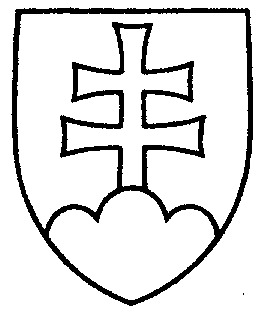 24UZNESENIENÁRODNEJ RADY SLOVENSKEJ REPUBLIKYz 24. marca 2020k návrhu na voľbu podpredsedov Národnej rady Slovenskej republiky (tlač 25)	Národná rada Slovenskej republiky	podľa čl. 90 ods. 1 Ústavy Slovenskej republiky a podľa § 2 ods. 3 písm. a) zákona Národnej rady Slovenskej republiky č. 350/1996 Z. z. o rokovacom poriadku Národnej rady Slovenskej republiky v znení neskorších predpisov v tajnom hlasovaní	z v o l i l a	za podpredsedov Národnej rady Slovenskej republikyposlanca Milana LAURENČÍKA			(SaS)poslanca Petra PELLEGRINIHO			(SMER-SD).                                                                                 Boris  K o l l á r   v. r.    predsedaNárodnej rady Slovenskej republikyOverovatelia:Zita  P l e š t i n s k á   v. r. Róbert  P u c i   v. r. 